      Září 2021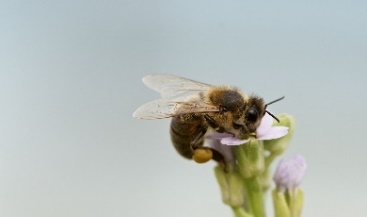 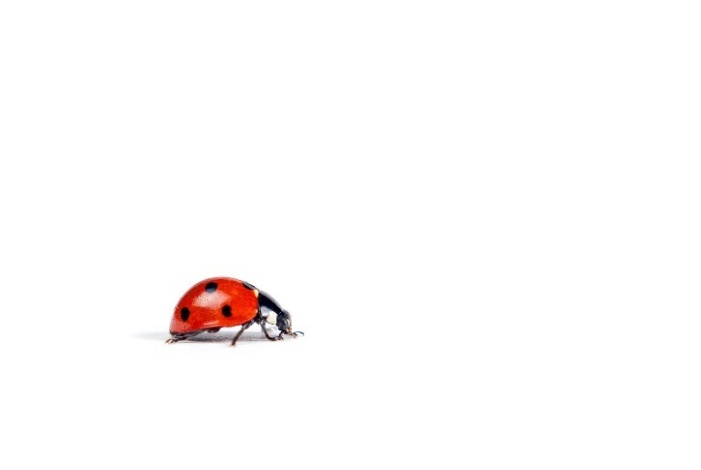               01.09. – 03.09.21IB Brouček hledá kamarádyTÉMA TÝDNE: Září klepe na dveře, školka zase otevře!Přílohy a vysvětlivky:Melodická říkanka: Jaké jméno máš?na nápěv písně: ,,Uvíjíme věneček‘‘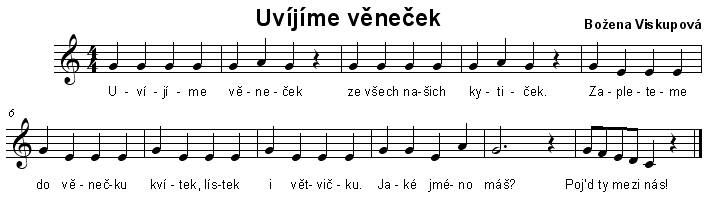 Pedagog chodí v prostoru a vybírá si mezi sedícími dětmi. Koho pohladí, ten řekne svou značku/jméno, vstane a připojí se. Postupně se připojují všechny děti, dokud nevznikne dlouhý had. Z něho pak můžeme zvolna přejít k relaxaci, rozcvičce či rozhovoru. Potom se děti pokusí o kresbu své značky. Pokud má složitý tvar, pomůže pedagog a děti značku vybarví a vystřihnou. ,,Půjdem spolu do školky, v rukou máme fáborky.(držíme nastříhané pruhy krepového papíru) Nad školkou se mračí mraky, chtěly by hrát s námi taky. Jaké jméno/jakou značku máš? A ruku mi dáš?‘‘Svolávací říkanka: Volám tě holčičko, volám tě kluku!Volám tě holčičko, volám tě kluku,pojď ke mně do kroužku, podej mi ruku.Volám tě holčičko, volám tě kluku,sedni si vedle mě, usměj se trochu.Básnička: PrstíkZvedni prstík do vzduchu poškrábej se na uchupoškrábej se na nosu dej si prstík přes pusu.Dej si prstík přes prstík, ruce polož na pupíkna pupík je dej a nakonec básničky hezky zatleskej.Hra: Na sochyTato hra patří mezi hudebně pohybové hry. Děti se v rámci ní zrychleně pohybují v rytmu hudby znějící z klavíru nebo přehrávače. Hlasitý úder je znamením, aby se zastavily a napodobily nehybnou sochu. Hýbat se opět začnou až tehdy, když zazní jiný zvukový tón (například klavír). V této hře je možné obměňovat rychlost běhu, hudby nebo střídat i jiné druhy pohybů.Výtvarná činnost: Takhle vypadám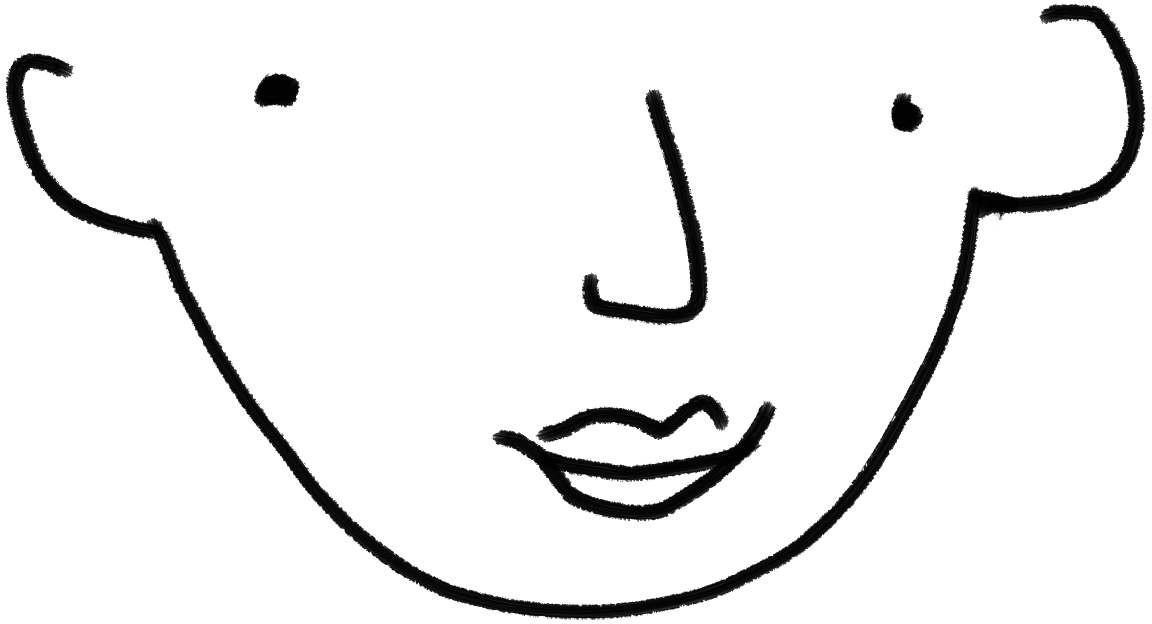 StředaTéma dne: Ahoj kamarádiRanní hry – volná hra dětí v herně i u stolečku, seznamování se s prostorem a hračkami, poznávání a seznamování se s ostatními dětmi, přijímání nové autority - učitelRKK – přivítání se s kamarády – seznámení dětí mezi sebou /jména + procvičování značek + seznámení se s pravidlyHlavní činnost – melodická říkanka: ,,Jaké jméno máš?‘‘ ‘‘ procvičení jmen, značek, zpěvu, orientace v prostoru- zhodnocení dne + příprava na PVspaní: četba pohádky z knihy O makové panence a motýlu EmanueloviČtvrtekTéma dne: Volám tě holčičko/volám tě klukuRanní hry – rozvoj fantazie a jemné motoriky + navozování sociálního kontaktu (hry s panenkami, na doktora, s auty)PCH – pohybová improvizace ,,Cvičíme s Míšou‘‘ - písnička ,,Hlava, ramena‘‘RKK – svolání dětí říkankou: ,,Volám tě holčičko, volám tě kluku‘‘, přivítání nového dne  vytleskávání jmen, počítání kamarádů a porovnávání (více, méně), opakování pravidel (didaktické obrázky)Hlavní činnost – nácvik básně: ,,Prstík‘‘+ protažení s plyšákem  volná hra v herně i u stolečku- zhodnocení dne + příprava na PVspaní: četba pohádky z knihy O makové panence a motýlu EmanueloviPátekTéma dne: Takhle vypadám!Ranní hry - v herně v centrech aktivit (obchod, kuchyňka, lékař), hry s auty a legemPCH – ,,Na sochy‘‘ 	RKK – přivítání se s kamarády, nástěnný kalendář – opakování dnů v týdnu, ročních období, počet 1 -10 (20), opakování básně: ,,Prstík‘‘Hlavní činnost – literární činnost: motivační pohádka: ,,O dvou kamarádech‘‘ + VČ: ,,Takhle vypadám‘‘ (pastelky, lepení barevného papíru – vlasů)- zhodnocení dne + příprava na PVspaní: četba pohádky z knihy O makové panence a motýlu EmanueloviPVhry na zahradě MŠ – seznamování s pravidly chováníjízda na koloběžkách, odrážedlechhry na pískovišti